Министерство образования, науки и молодежной политикиНижегородской областиГосударственное бюджетное образовательное учреждение дополнительного профессионального образования«Нижегородский институт развития образования» (ГБОУ ДПО НИРО)ул. Ванеева, д.203, г.Нижний  Новгород, 603122тел. (831)417-75-49, факс (831)417-54-35E-mail: secr@niro.nnov.ruhttp://www.niro.nnov.ruОКПО 02083409  ОГРН 1025203728868ИНН/КПП 5262034782 / 526201001 _____________№ _____________ на № __________ от  _____________Уважаемые коллеги!		В соответствии с письмом Федеральной службы по надзору в сфере образования и науки от 25.09.2020 №05-90, информируем, что ФГБНУ «Федеральный институт педагогических измерений» проводит видеоконсультации, посвященные изменениям в контрольных измерительных материалах единого государственного экзамена 2021 года.		Видеоконсультации будут проходить в прямом эфире в официальном сообществе Рособрнадзора в социальной сети «Вконтакте» и на канале Рособрнадзора на Youtube  по следующим ссылкам: BK: https://vk.com/rosobrnadzor;Youtube: https://www.youtube.com/user/RosObrNadzor/.		Трансляции будут проходить в 11:00 согласно прилагаемого графика. В случае изменений дат трансляций видеоконсультаций на сайте и в социальных сетях Рособрнадзора будут публиковаться анонсы.Приложение: на 2 л. в 1 экз.Ректор								                 	     И.М.Павленков Замыслова Ирина Николаевна						 8(831)417 03 51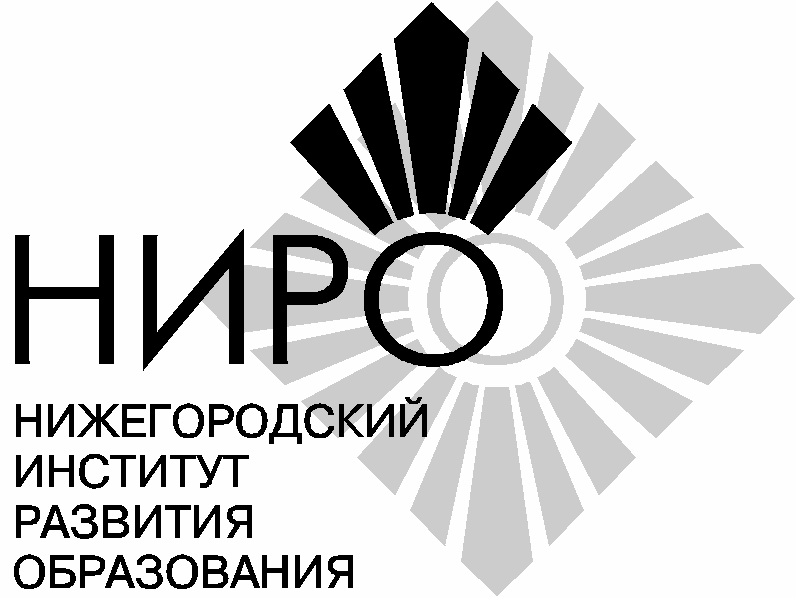 